DECLARAÇÃO DE CORREÇÃO E AUTORIZAÇÃOAo Colegiado do PPG em Ciência Animal nos Trópicos.	Eu, nome do docente, integrante do Corpo Docente da PPGCAT-UFBA, declaro que nome do discente fez as correções do Trabalho intitulado título final da tese/dissertação e este foi revisado de acordo com as normas do programa, e dessa forma autorizamos a reprodução total ou parcial do presente trabalho, por qualquer meio convencional ou eletrônico, desde que citada a fonte.Quanto à disponibilização do documento: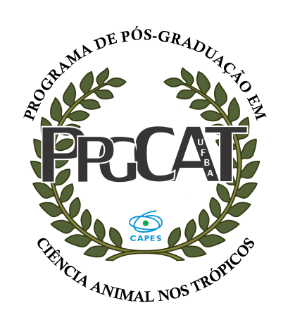 UNIVERSIDADE FEDERAL DA BAHIA Escola de Medicina Veterinária e ZootecniaPrograma de Pós-graduação em Ciência Animal nos Trópicos Av. Adhemar de Barros. 500 - Ondina - Salvador Bahia CEP: 40170-110 Telefone: (71) 3283-6707E-mail: posvetufba@gmail.com         website: www.ppgcat.ufba.br(   )AUTORIZO ao Programa de Pós-graduação em Ciência Animal nos Trópicos, disponibilizar integralmente por meio eletrônico, o conteúdo da Dissertação, a partir da data de homologação.(   )AUTORIZO, a partir de um ano após a data homologação, ao Programa de Pós-graduação em Ciência Animal nos Trópicos, disponibilizar integralmente por meio eletrônico, o conteúdo da Dissertação, tendo como justificativa o envolvimento de patentes, não sendo permitido o acesso imediato ao conteúdo integral do documento durante o período de tramitação. Neste caso, somente os elementos pré-textuais deverão ser disponibilizados.Salvador, xx de mês de 20xxOrientador (a)